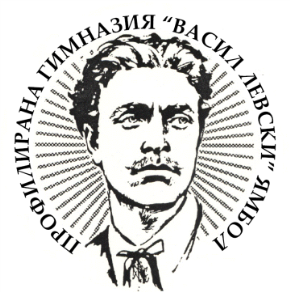 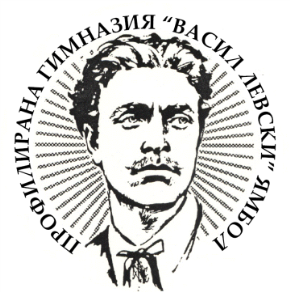 УТВЪРЖДАВАМ: ПЕТЯ СЯРОВАДиректор на Профилирана гимназия „Васил Левски“ – гр. Ямбол ГРАФИКЗА КОНСУЛТАЦИИ НА УЧИТЕЛИТЕПО УЧЕБНИ ПРЕДМЕТИ Първи срок, учебна 2017/2018  годинаУчителУчебен предметДен от седмицатаЧасна провежданеМясто на провеждане/ СтаяЕлена РадеваБългарски език и литератураПърва смяна: Вторник13:10 – 13:50Учителска стаяЕлена РадеваБългарски език и литератураВтора смяна: Понеделник12:30 – 13:10Учителска стаяИван ПанталаковБългарски език и литератураПърва смяна: Вторник13:20 – 14:00Учителска стаяИван ПанталаковБългарски език и литератураВтора смяна: Вторник12:30 – 13:10Учителска стаяАнета БожиловаБългарски език и литератураПърва смяна: Четвъртък13:10 – 13:50Учителска стаяАнета БожиловаБългарски език и литератураВтора смяна: Четвъртък12:30 – 13:10Учителска стаяСтанка РусеваБългарски език и литератураПърва смяна: Петък12:30 – 13:10Учителска стаяСтанка РусеваБългарски език и литератураВтора смяна: Петък12:30 – 13:10Учителска стаяЕлена КараганчеваАнглийски езикПърва смяна: Петък12:30 – 13:10Учителска стаяЕлена КараганчеваАнглийски езикВтора смяна: Петък12:30 – 13:10Учителска стаяВася МоскалеваАнглийски езикПърва смяна: Понеделник13:10 – 13:50Учителска стаяВася МоскалеваАнглийски езикВтора смяна: Сряда12:40 – 13:20Учителска стаяМилена ГеоргиеваАнглийски езикПърва смяна: Четвъртък13:10 – 13:50Учителска стаяМилена ГеоргиеваАнглийски езикВтора смяна: Вторник12:30 – 13:10Учителска стаяМария СамраАнглийски езикПърва смяна: Петък12:30 – 13:10Учителска стаяМария СамраАнглийски езикВтора смяна: Петък12:40 – 13:20Учителска стаяПламен КарамарковАнглийски езикПърва смяна: Вторник13:10 – 13:50Учителска стаяПламен КарамарковАнглийски езикВтора смяна: Вторник12:40 – 13:20Учителска стаяАнтон ЖелевАнглийски езикПърва смяна: Петък12:30 – 13:10Учителска стаяАнтон ЖелевАнглийски езикВтора смяна: Петък12:30 – 13:10Учителска стаяЖеня МихайловаАнглийски езикПърва смяна: Петък12:30 – 13:10Учителска стаяЖеня МихайловаАнглийски езикВтора смяна: Петък12:30 – 13:10Учителска стаяБоряна СтамболоваРуски език, Италиански езикПърва смяна: Сряда13:10 – 13:50Учителска стаяБоряна СтамболоваРуски език, Италиански езикВтора смяна: Вторник12:30 – 13:10Учителска стаяПетя СяроваМатематикаПърва смяна: Вторник13:10 – 13:50Учителска стаяПетя СяроваМатематикаВтора смяна: Вторник12:30 – 13:10Учителска стаяПетър ПетровМатематикаПърва смяна: Сряда13:30 – 14:10Учителска стаяПетър ПетровМатематикаВтора смяна: Петък12:40 – 13:20Учителска стаяАмелия МихайловаМатематикаПърва смяна: Сряда13:10 – 13:50Учителска стаяАмелия МихайловаМатематикаВтора смяна: Петък12:40 – 13:20Учителска стаяДимитрина ВеселиноваМатематикаПърва смяна: Четвъртък13:10 – 13:50Учителска стаяДимитрина ВеселиноваМатематикаВтора смяна: Четвъртък12:30 – 13:10Учителска стаяСтоянка СтояноваМатематика; Информатика; Информационни технологииПърва смяна: Четвъртък13:10 – 13:50Учителска стаяСтоянка СтояноваМатематика; Информатика; Информационни технологииВтора смяна: Четвъртък12:30 – 13:10Учителска стаяВаньо БанковИнформатика; Информационни технологииПърва смяна: Вторник13:10 – 13:50Учителска стаяВаньо БанковИнформатика; Информационни технологииВтора смяна: Вторник12:30 – 13:10Учителска стаяЛиляна ТанковаИнформатика; Информационни технологииПърва смяна: Четвъртък13:10 – 13:50Учителска стаяЛиляна ТанковаИнформатика; Информационни технологииВтора смяна: Вторник12:40 – 13:20Учителска стаяДинко ДиневИнформатика; Информационни технологииПърва смяна: Понеделник13:10 – 13:50Учителска стаяДинко ДиневИнформатика; Информационни технологииВтора смяна: Понеделник12:30 – 13:10Учителска стаяЙордан ЙордановФизика и астрономияПърва смяна: Вторник13:10 – 13:50Учителска стаяЙордан ЙордановФизика и астрономияВтора смяна: Четвъртък12:40 – 13:20Учителска стаяСпасимира ТодороваХимия и опазване на околната средаПърва смяна: Понеделник13:10 – 13:50Учителска стаяСпасимира ТодороваХимия и опазване на околната средаВтора смяна: Вторник12:30 – 13:10Учителска стаяТонка ГорнаковаБиология и здравно образованиеПърва смяна: Вторник14:30 – 15:10Учителска стаяТонка ГорнаковаБиология и здравно образованиеВтора смяна: Вторник12:40 – 13:20Учителска стаяЕмилия КремъковаБиология и здравно образованиеПърва смяна: Петък12:30 – 13:10Учителска стаяЕмилия КремъковаБиология и здравно образованиеВтора смяна: Петък12:30 – 13:10Учителска стаяМарияна ХристоваХимия и опазване на околната среда;Биология и здравно образоване; Човекът и природатаПърва смяна: Петък12:30 – 13:10Учителска стаяМарияна ХристоваХимия и опазване на околната среда;Биология и здравно образоване; Човекът и природатаВтора смяна: Петък12:30 – 13:10Учителска стаяХараламби БаевИстория и цивилизацияПърва смяна: Петък12:30 – 13:10Учителска стаяХараламби БаевИстория и цивилизацияВтора смяна: Сряда12:30 – 13:10Учителска стаяРостислава БакърджиеваИстория и цивилизацияПърва смяна: Вторник12:30 – 13:10Учителска стаяРостислава БакърджиеваИстория и цивилизацияВтора смяна: Вторник12:30 – 13:10Учителска стаяКристина РусеваИстория и цивилизация;Философия; Психология и логикаПърва смяна: Петък12:30 – 13:10Учителска стаяКристина РусеваИстория и цивилизация;Философия; Психология и логикаВтора смяна: Петък12:40 – 13:20Учителска стаяДафина ПоповаАнглийски език; Философия;Етика и право; Свят и личностПърва смяна: Четвъртък13:10 – 13:50Учителска стаяДафина ПоповаАнглийски език; Философия;Етика и право; Свят и личностВтора смяна: Сряда12:30 – 13:10Учителска стаяДонка АтанасоваГеография и икономикаПърва смяна: Сряда13:10 – 13:50Учителска стаяДонка АтанасоваГеография и икономикаВтора смяна: Сряда12:30 – 13:10Учителска стаяСимеон КузмановГеография и икономика; История и цивилизацияПърва смяна: Вторник13:10 – 13:50Учителска стаяСимеон КузмановГеография и икономика; История и цивилизацияВтора смяна: Сряда12:30 – 13:10Учителска стаяВиолета ЙордановаРуски  езикПърва смяна: Сряда13:10 – 13:50Учителска стаяВиолета ЙордановаРуски  езикВтора смяна: Сряда12:30 – 13:10Учителска стаяРоси ТасковаИталиански  езикПърва смяна: Петък12:30 – 13:10Учителска стаяРоси ТасковаИталиански  езикВтора смяна: Петък12:30 – 13:10Учителска стаяМилен ГайдаровФизика и астрономияПърва смяна: Сряда13:10 – 13:50Учителска стаяМилен ГайдаровФизика и астрономияВтора смяна: Сряда12:30 – 13:10Учителска стая